Положение о внутришкольной системе оценки качества образованияв ГБОУ РК «Карельский кадетский корпус имени Александра Невского»1. Общие положения Положение о внутришкольной системе оценки качества образования в ГБОУ РК «Карельский кадетский корпус имени Александра Невского» (далее — Положение) устанавливает единые требования при реализации внутришкольной системы оценки качества образования (далее — ВСОКО)  в ГБОУ РК «Карельский кадетский корпус имени Александра Невского» (далее — учреждение). Практическое осуществление ВСОКО строится в соответствии с Законом РФ «Об образовании в Российской Федерации», нормативными правовыми актами Правительства Российской Федерации и Министерства образования Российской Федерации, Министерства образования Республики Карелия, регламентирующими реализацию процедур контроля и оценки качества образования.Положением определяются принципы функционирования, цель, задачи, содержание процедур контроля и экспертной оценки качества образования в учреждении.2. Цели и задачи функционирования ВСОКОЦелью ВСОКО является получение объективной информации о качестве образования, степени соответствия образовательных результатов и условий их достижения требованиям, определяемым ФГОСами, о тенденциях изменения качества образования и причинах, влияющих на его уровень.Основными задачами ВСОКО являются:определение степени соответствия качества образования в учреждении ФГОСам;информационное, аналитическое и экспертное обеспечение мониторинга состояния  системы образования в учреждении;формирование и обеспечение функционирования образовательной статистики и мониторинга качества образования;изучение и самооценка состояния и результативности образовательного процесса в учреждении;выявление факторов, влияющих на повышение качества образования;определение направлений повышения квалификации педагогических работников учреждения;3. Основы функционирования ВСОКОВ основу ВСОКО положены:реалистичность требований, норм и показателей качества образования, их социальной и личностной значимости для участников образовательного процесса; открытость процедур оценки качества образования, которая предполагает мобильное реагирование на изменение государственных  образовательных стандартов; регулярное информирование о результатах оценки качества образования всех заинтересованных лиц посредством официального сайта учреждения в составе соответствующих документов;технологичность и инструментальность, предполагающие использование таких показателей оценки качества образования, которые учитывают потребности различных потребителей образовательных услуг;комплиментарность, то есть взаимное дополнение оценочных процедур, установление между ними взаимосвязей и взаимозависимости.4. Составляющие ВСОКО4.1.	Организационная структура, занимающаяся внутришкольной оценкой, экспертизой качества образования и интерпретацией полученных результатов, включает:администрацию учреждения;методические объединения и творческие группы;социального педагога и педагога-психолога;органы управления учреждением, согласно Уставу (педагогический совет, родительский комитет и проч.).4.1.1.	Администрация учреждения:обеспечивает реализацию процедур контроля и оценки качества образования;осуществляет нормативное обеспечение порядка и процедуры оценивания;координирует работу различных структур, деятельность которых связана с вопросами оценки качества образования;рассматривает результаты оценочных процедур в рамках ВСОКО;•определяет состояние и тенденции развития образования в учреждении;•принимает управленческие решения по совершенствованию качества образования.4.1.2.	Методические объединения и творческие группы:разрабатывают инструментарий (КИМы) оценки качества образования;проводят содержательный анализ результатов оценки качества образования; дают рекомендации учителям по повышению качества образования;оказывают педагогам помощь в формировании собственных инструментов оценки качества обучения и воспитания.4.1.3.	Социальный педагог и педагог-психолог:проводят исследования по своему направлению, направленные на выявление затруднений обучающихся, оценивают уровень адаптации и психологическую комфортность обучения;прогнозируют результаты обучения групп и конкретных обучающихся;дают рекомендации педагогам и администрации учреждения по оптимизации условий образовательного процесса;разрабатывают предложения для администрации по повышению качества образования.Органы управления учреждением участвуют в реализации ВСОКО, согласно своей направленности и в рамках своей компетенции. 5. Внутришкольный стандарт качества образования5.1.	Внутришкольный стандарт качества образования учитывает:общероссийские и региональные тенденции развития образования;общероссийские стандарты качества образования;федеральные государственные образовательные стандарты, определяющие результаты и условия осуществления образовательной деятельности;общероссийские и региональные процедуры, инструменты, индикаторы, средства контроля качества образования.5.2.	Внутришкольный стандарт качества образования обеспечивает:качество образовательных программ и используемых образовательных технологий, в том числе информационно-коммуникационных;качество усвоения обучающимися федеральных государственных образовательных стандартов; качество материально-технического обеспечения образовательного процесса;доступность и качество системы дополнительного образования в учреждении;безопасность и здоровье обучающихся;сохранение психического и физического здоровья обучающихся;психологический комфорт в учреждении.6. Организация и технология внутришкольной оценки качества образования6.1.	Оценка качества образования в учреждении включает инвариантную и вариативную составляющие.6.1.1.	К содержанию инвариантной составляющей, определяющейся действующим законодательством, относятся:государственная аккредитация учреждения;государственная итоговая аттестация выпускников;аттестация педагогических работников;независимая оценка качества образования;всероссийское тестирование уровня учебных достижений обучающихся (ВПР, НИКО и т.д.).6.1.2.	Вариативная составляющая оценки качества образования определяется образовательными программами и программой развития учреждения, потребностями субъектов ВСОКО и особенностями используемых оценочных процедур. К ней относятся:определения уровня образовательных результатов обучающихся;социологические и психологические исследования.Объектами внутришкольной системы оценки качества образования являются обучающиеся учреждения и условия осуществления образовательного процесса.Предметами внутришкольной системы оценки качества образования являются:основные и дополнительные образовательные программы, условия их реализации;учебные и внеучебные достижения обучающихся, степень соответствия результатов освоения ими образовательных программ требованиям ФГОСов;продуктивность, профессионализм и квалификация педагогических работников;качество условий организации образовательного процесса.6.4. Механизм внутришкольной системы оценки качества образования включает в себя:сбор данных посредством процедур контроля и экспертной оценки качества образования;первичную обработку данных;анализ и оценку качества образования;обеспечение статистической и аналитической информацией всех заинтересованных субъектов образовательного процесса.Оценка качества образования осуществляется на основе существующей системы показателей и параметров, характеризующих его основные аспекты (качество результата, качество условий и качество процесса).Основным методом установления фактических показателей является измерение.6.7. Доведение до общественности информации о результатах оценки качества образования осуществляется посредством публикаций и размещения публичных и аналитических докладов в открытом доступе на официальном сайте учреждения.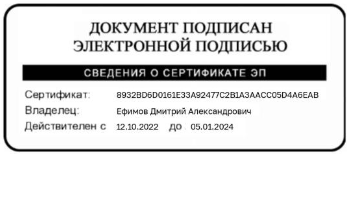            Принято на Управляющем советеПротокол № 35 от 11.02.2021   г.УТВЕРЖДАЮДиректор _________ Д.А. Ефимов11.02.2021 г.